MI CURRICULUM VITAE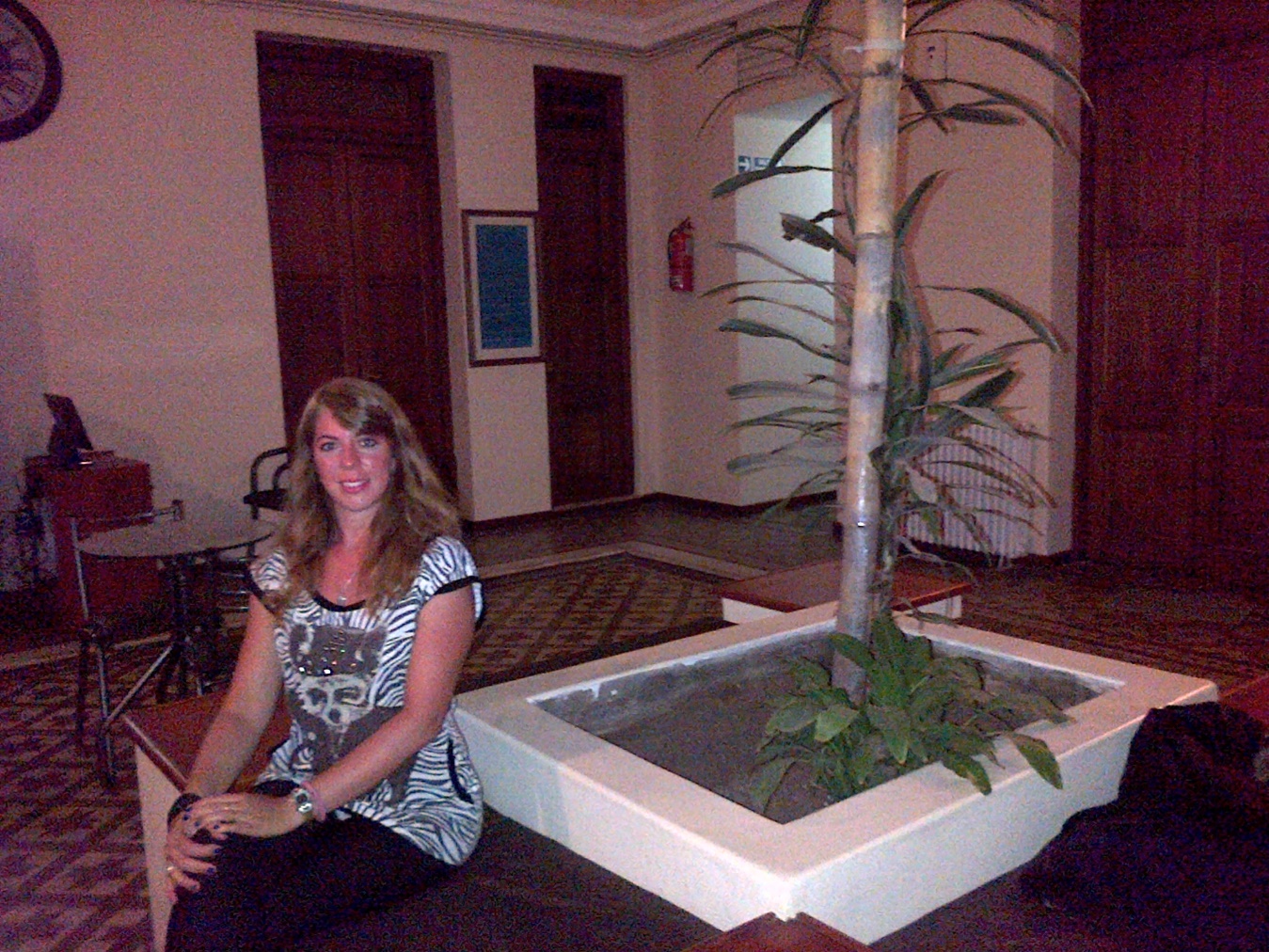 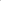 MARINA CECILIA CAMBI 
35 años, Argentina, Soltera. DNI 27939895
Fecha de nacimiento: 31.01.1980
Lugar de nacimiento: Argentina
MAGALLANES 1283 8°53 (1166)
Barracas, Capital Federal, Argentina
Tel. (011) 43077332/ (011) 1558129863
mcambi31@gmail.comObjetivo laboral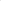 Objetivo Laboral: Continuar desarrollándome como profesional en el campo de la Comunicación y Publicidad. Anhelo insertarme en medios de comunicación masiva, en agencias, productoras y/o departamentos de marketing y comunicación de empresas u organismos gubernamentales. Dispuesto a reubicarme de ciudad. Disponibilidad full-time lunes a viernes 9 a 19. Sábados medio día.Sectores buscados: Marketing, Trade marketing, marketing online / Community Management / Arte / Cultura, Periodismo, Producción Audiovisual, Publicidad, Traducción. Sueldo pretendido: $13000 - $16000Experiencia laboral12.2011 - Presente | CYON S.A., Argentina. Publicidad / Marketing / RRPP. 
Senior  EJECUTIVA DE CUENTAS/ RESPONSABLE DE PRODUCCION. Puesto: Ejecutiva de Cuentas: Agencia de comunicación, diseño y desarrollo de material POP para grandes empresas (Nestlé, Bimbo, Fargo, Molinos, Beiersdorf, Clorox, Sony entre otras). Nexo entre agencia y clientes, desarrollo de idea, diseño, confección de presupuesto y coordinación de producción. Investigación de mercado, análisis estadístico en trade. Actualmente, trabajo en el área de producción, donde se lleva a cabo todo el desarrollo (desde el relevamiento hasta la logística y solicitud de permiso de obra)02.2011 - 02.2012 | INSTITUTO MODELO PROYECTO 2000-ENEM N 2-COLEGIO INMACULADA DE LOMAS DE ZAMORA, Argentina. Educación. 
DOCENTE DE INGLES-COMPUTACION. En Instituto Modelo Proyecto, tenía a cargo todos los cursos del colegio (chicos con leve retraso en el aprendizaje) dictaba inglés y computación. En ENEM N*2, dentro del PLAN FINES, tuve a cargo 3, 4 y 5 año de inglés. En Inmaculada de Lomas de Zamora, dictaba ingles a los chicos de sexto y sétimo grado.06.2007 - 08.2011 | MARKET SELF S.A., Argentina. Editorial. 
Senior / Semi-Senior, ASISTENDE DE DIRECCIÓN-ADMINISTRATIVA. Asistente. Puesto: Asistente de dirección y gerencia administrativa. Actualización y redacción de la página web y de noticias internas o externas de la compañía. Planificación de eventos y concursos. Manejo y planificación de agendas y coordinación de viajes. Secretaria del Director General colaborando en tareas administrativas, incluyendo las inherentes a RR.HH.03.2005 -06.2007 | TELEPERMORMANCE Y TELETECH, Estados Unidos. Atención al cliente
Senior / Semi-Senior, Puesto: Representante de Atención al cliente bilingüe para marcar como AOL, KODAK, BELL SOUTH. Me desempeñe tanto en área de Billing Issues, como Techinical Support. (Arreglo de kioscos digitales y máquinas de revelado en laboratorio). He alcanzado la posición de Team líder en AOL.03.2004 - 03.2005 | ALFA FM, Argentina. Medios. 
Senior / Semi-Senior, Producción Audiovisual. Productora: redacción de noticias breves, panorama informativo, selección de temas musicales, micro noticias del medio musical, armado de entrevistas a invitados y organización de agenda de 3 programas de la emisora, durante el turno tarde/noche.03.2004 - 07.2004 | Canal 7, Argentina. Medios. 
Junior, PRODUCTORA. Pasantía / Trainee. Productora en programa ISER TV, segmento: el noticiero de los medios. Producción y redacción de noticias.Educación04.2007 - 05.2009 | Universidad Abierta Interamericana (UAI), LICENCIADA EN PUBLICIDAD, Graduado, Universitario. Promedio: 7.85. Materias aprobadas: 55. Materias de la carrera: 55. 
03.2002 - 12.2004 | ISER, Argentina. Comunicación Audiovisual. DIRECTORA Y PRODUCTORA DE RADIO Y TV., Graduado, Terciario. Promedio: 8.5. Materias aprobadas: 43. Materias de la carrera: 43. Promedio: 8.5. Nº de carnet: 331.07.1999 - 12.2007 | Universidad de Buenos Aires (UBA), Argentina. Comunicación Social. 
LIC. EN CIENCIAS DE LA COMUNICACIÓN, Abandonado, Universitario. Materias aprobadas: 29. Materias de la carrera: 32. Lic. en ciencias de la comunicación con orientación en opinión pública y publicidad. Promedio: 7.5. Restan 3 finales y tesis. Retomaré a futuro.InformáticaHerramientas Office.
Manejo avanzado de Windows, Office, Internet y Redes Sociales.
Herramientas Gráficas.
Herramientas de dibujo y diseño: Manejo avanzado de Photoshop, Dreamwaver y Corel Draw. Manejo intermedio de llustrator y Flash. Herramientas de Edición Audio/Video:Cool Edit, Adobe Premier, Sound Forge.
CapacitacionesCurso de Community Management (Junio 2014) en Capacitarte, UBA.Curso de Trade Marketing (Octubre 2012) en Capacitarte, UBA.IdiomasInglés. Nivel oral Bilingüe. Nivel escrito Bilingüe. Nivel de lectura Bilingüe. Fist Certificate y Proficiency.
Última vez aplicado: ActualmenteHobbies MARATONES DE 10 A 20 KM. Practico Crossfit y me gusta mucho correr. Otro hobby es la crítica de espectáculos.ReferenciasVerónica Herrero. Gerente. Market Self S.A.
Tel. (011) 4706-2232 vherrero@marketself.com.arCarlos Vega. Locutor. Alfa FM.
Tel. (011) 40784795 carlosalbertovega@hotmail.comARIELA SZPIEZAK. DIRECTORA DE CUENTAS. CYON S.A.
Tel. (11) 5312-2066. aszpiezak@cyon.com.ar 